Sunday, November 3, 2013Sunday, November 3, 2013Monday, November 4, 2013Monday, November 4, 2013Tuesday, November 5, 2013Tuesday, November 5, 2013Wednesday, November 6, 2013Wednesday, November 6, 2013Thursday, November 7, 2013Thursday, November 7, 2013Friday, November 8, 2013Friday, November 8, 2013Saturday, November 9, 2013Saturday, November 9, 20136:00AMDoc McStuffins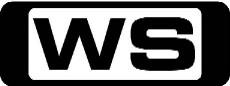 GThe New Girl/ Wrap It UpWhen Doc's new doll Kiko arrives from Japan with stiff legs, Doc explains the importance of regular exercise, especially after a long trip. 6:30AMMickey Mouse ClubhouseGMinnie's Pajama PartyMinnie's Clubhouse pajama party turns into a camp out under the stars in order to accommodate last minute guest Willie the Giant. 7:00AMWeekend Sunrise 'CC'Wake up to a better breakfast with Andrew O'Keefe for all the latest news, sport and weather. 10:00AMThe Morning Show - Weekend 'CC'PGJoin Larry Emdur and Kylie Gillies to catch up on all the highlights from this week's program, including a variety of segments on the latest news, entertainment and other hot topics. 11:00AMKochie's Business Builders 'CC'GDavid Koch provides practical advice to small and medium-sized business owners to help cement future growth and success. 11:30AM Program T.B.A. 12:00PM2013 Melbourne Cup Carnival 'CC'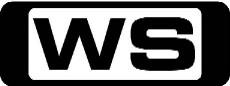 GEmirates Melbourne Cup Preview Show1:00PM Program T.B.A. 2:00PM Program T.B.A. 4:00PMBetter Homes And Gardens (R) 'CC'GDr Harry celebrates a wild baby boom at South Australia's Monarto Zoo. Fast Ed's easy way to perfect lemon meringue pie. Try Karen's decadent sticky date and prune pudding smothered in caramel sauce. 5:30PMCoxy's Big Break 'CC'GTake a break around Australia and beyond with Coxy as he discovers the best food, entertainment and travel destinations. 6:00PMSeven News 'CC'Jennifer Keyte presents today's news and weather, with all the latest in sport from Tim Watson. 6:30PMProgram T.B.A. 8:00PMSunday Night 'CC'Chris Bath leads a team of Australia's best reporters, breaking the stories that matter. 9:00PMBones 'CC'MThe Sense In The SacrificePelant is back, and the members of the Jeffersonian team want to put an end to the hold he's had over them, once and for all. When a human cadaver is willed for research to the team, they devise a plan, with the help of Special Agent Hayes Flynn, to stage the human cadaver in a way that Pelant would stage a murder, and steal his spotlight in order to flush him out. But their plan backfires when Pelant is a step ahead of them, resulting in him killing someone close to Booth. Meanwhile, Sweets returns from his leave of absence and is convinced that Agent Flynn isn't the person whom everyone thinks he is. Starring EMILY DESCHANEL, DAVID BOREANAZ, MICHAELA CONLIN, TAMARA TAYLOR, TJ THYNE, JOHN FRANCIS DALEY, PATRICIA BELCHER, ADREW LEEDS, MATHER ZICKEL, ROBERT CURTIS BROWN and REED DIAMOND.10:00PMCastle 'CC'**Double Episode****Includes New Episode**MTime Will Tell / Boom!  A grisly murder investigation leads Castle and Beckett to a suspect who claims he's travelled back in time to stop terrible events from unfolding, events that will change the course of human history. Is he simply a deluded killer, or is it possible that he's telling the truth? Then, a serial killer taunts Castle, Beckett, and Jordan Shaw as they struggle to predict his next move before he kills again... and he will. Starring NATHAN FILLION, STANA KATIC, SUSAN SULLIVAN, MOLLY QUINN, RUBEN SANTIAGO-HUDSON, TAMALA JONES, JON HUERTAS, SEAMUS DEVER, JOSHUA GOMEZ, TIM RUSS, VANESSA BELL CALLOWAY and MYKO OLIVIER.12:00AMKeeping Up With The Kardashians (R)MI Want Your SexKhloe makes a 'love tape' for her husband Lamar Odom, and Kourtney learns to enjoy sex again while being pregnant. 12:30AMYoung, Dumb And Living Off MumM(L,S)Spoiled kids with no life skills are transformed into fully functioning, independent adults in four weeks. 2:00AMHome ShoppingShopping program. 3:00AMNBC Today 'CC'International news and weather including interviews with newsmakers in the world of politics, business, media, entertainment and sport. 4:00AMNBC Meet The Press 'CC'David Gregory interviews newsmakers from around the world. 5:00AMSunrise Extra 'CC'Bringing you the best moments of your mornings with the Sunrise team. 5:30AMSeven Early News 'CC'Natalie Barr and Mark Beretta present the latest news, sport and weather from around Australia and overseas. 6:00AMSunrise 'CC'Wake up to a better breakfast with Samantha Armytage and David Koch for all the latest news, sport and weather. 9:00AMThe Morning Show 'CC'PGJoin Larry Emdur and Kylie Gillies to catch up on all the highlights from this year, including a variety of segments on the latest news, entertainment and other hot topics. 11:30AMSeven Morning News 'CC'The latest news from around Australia and overseas. Presented by Ann Sanders. 12:00PMThe 2013 Melbourne Cup Carnival 'CC'  ** Live **Melbourne Cup ParadeBefore the race that stops the nation comes the parade that stops a city. Peter Mitchell, Sandy Roberts and Simon Marshall host the coverage featuring a roll call of former Cup winners. 1:00PMDr Oz (R) 'CC'PGCut Your Carb Cravings In One Week: The Revolutionary Plan For Weight LossDr. Oz and transformation specialist Chris Powell have the one week plan to break your addition to carbs and lose weight. 2:00PMThe Daily Edition 'CC'Catch up on all of the hottest issues from today's news and entertainment with lively discussions, interviews and crosses to newsmakers around the country. Presented by Sally Obermeder, Kris Smith, Monique Wright and Tom Williams. 3:00PMThe Chase 'CC'PGFour contestants go into battle against the Chaser as they try to win thousands of pounds. However, standing in the way is their common enemy, the Chaser, one of the finest quiz brains in the UK. Hosted by BRADLEY WELSH.4:00PMSeven News At 4 'CC'Melissa Doyle and Matt White present the latest news, sport and weather from Australia and overseas. 5:00PMDeal Or No Deal (R) 'CC'GJoin Andrew O'Keefe in the exhilarating game show where contestants play for $200,000. 5:30PMMillion Dollar Minute 'CC'GMillion Dollar Minute is an all-new battle of general knowledge, where every correct answer is a step closer to the ultimate test: Can one person, in one minute, win one million dollars? Hosted by GRANT DENYER.6:00PMSeven News 'CC'Peter Mitchell presents today's news with Giaan Rooney updating the weather. Sport is with Sandy Roberts. 6:30PMToday Tonight 'CC'The latest news and current social issues presented by a team of reporters. Hosted by Helen Kapalos. 7:00PMHome and Away 'CC'PGJett and Nina continue to elude an increasingly worried John. Tensions in the high school peak when a fire is started. Who is the culprit? Andy returns to the Bay, but he's suffering from a wound. Starring SHANE WITHINGTON and WILL MCDONALD and TAI HARA.7:30PMProgram T.B.A. 8:30PMThe Blacklist 'CC'MGina ZanetakosLiz's search for corporate terrorist Gina Zanetakos  - Blacklist No. 152 - exposes a plot to detonate a radioactive bomb and uncovers evidence linking Tom to the murder of a Russian defector. Starring JAMES SPADER, MEGAN BOONE, DIEGO KLATTENHOFF, RYAN EGGOLD, ILFENESH HADERA and HARRY LENNIX and MARGARITA LEVIEVA.9:30PMScandal 'CC'**Double Episode**M(A,V,S)Defiance / Happy Birthday, Mr. PresidentHarrison leads the team in managing a billionaire businessman who seems to have lost his sanity; meanwhile, Olivia and the White House prepare to celebrate the President's 50th birthday, as James continues to investigate Cytron and discovers something that could change the fate of the country. Then, a national tragedy forces Olivia to return to work at the White House. Meanwhile, we learn more about the first few days of Fitz's presidency. Starring KERRY WASHINGTON, COLUMBUS SHORT, GUILLERMO DIAZ, DARBY STANCHFIELD, KATIE LOWES, TONY GOLDWYN, JEFF PERRY, BELLAMY YOUNG, JOSHUA MALINA, NORM LEWIS, DAN BUCATINSKY, GREGG HENRY, KATE BURTON, DEBRA MOONEY, STEPHEN COLLINS, BRIAN LETSCHER, STONEY WESTMORELAND, KEIKO AGENA, TROY WINBUSH, JESSE D  GOINS, SAMANTHA SLOYAN and VIRGINIA LOUISE SMITH.11:30PMMistresses 'CC'MPaybackSavi desperately tries to make things right with Harry, but he continues to avoid her and discussion of their future. Karen is frightened when, on the heels of the insurance investigation, someone breaks into her office and may have accessed her patient files. Meanwhile, April and Richard's romance heats up and Olivier continues to make Joss's life miserable at the office. Starring ALYSSA MILANO, YUNJIN KIM, ROCHELLE AYTES, JES MACALLAN, BRETT TUCKER, JASON GEORGE, ERIK STOCKLIN and CAMERON BENDER and MIKE DOPUD.12:30AMKeeping Up With The Kardashians (R)MBlame It On The AlcoholKourtney ends her relationship with Scott after he becomes violently drunk on her sister's birthday in Las Vegas. Kim becomes stressed when she takes on too much work. 1:30AMHome ShoppingShopping program. 3:30AMSons And Daughters (R) 'CC'GKaren learns that Patricia has a mysterious backer for her business, and tries to use Jill to find out more. Jeff's need for alcohol drives him to desperate measures. 4:00AMNBC Today 'CC'International news and weather including interviews with newsmakers in the world of politics, business, media, entertainment and sport. 5:00AMSunrise Extra 'CC'Bringing you the best moments of your mornings with the Sunrise team. 5:30AMSeven Early News 'CC'Natalie Barr and Mark Beretta present the latest news, sport and weather from around Australia and overseas. 6:00AMSunrise 'CC'Wake up to a better breakfast with Samantha Armytage and David Koch for all the latest news, sport and weather. 9:00AMThe Morning Show 'CC'PGJoin Larry Emdur and Kylie Gillies to catch up on all the highlights from this year, including a variety of segments on the latest news, entertainment and other hot topics. 10:00AMThe 2013 Melbourne Cup Carnival 'CC'  ** Live **Emirates Melbourne Cup DayJoin host Bruce McAvaney, Francesca Cumani, Simon Marshall, Richard Freedman and all the team for the race that famously stops a nation - the 2013 Emirates Melbourne Cup. 5:30PMMillion Dollar Minute 'CC'GMillion Dollar Minute is an all-new battle of general knowledge, where every correct answer is a step closer to the ultimate test: Can one person, in one minute, win one million dollars? Hosted by GRANT DENYER.6:00PMSeven News 'CC'Peter Mitchell presents today's news with Giaan Rooney updating the weather. Sport is with Sandy Roberts. 6:30PMToday Tonight 'CC'The latest news and current social issues presented by a team of reporters. Hosted by Helen Kapalos. 7:00PMHome and Away 'CC'PG(V,A) Details TBA7:30PMDancing With The Stars 'CC'GIn this sizzling new season there will be glitz, glamour and as always a touch of unpredictability as the exciting line-up of celebrity contestants heat up the dancefloor. Tonight, another couple will be eliminated from the competition. Who will be going home? Hosted by DANIEL MACHPHERSON and EDWINA BARTHOLOMEW. 9:30PMBody Of Proof 'CC'M(V)CommittedA schizophrenic teenage girl at a mental institution is found murdered. When Megan and Tommy interview a young patient named Darby, who seems extremely sane and lucid, she tells them that she saw the killer climb down from a heating vent in the ceiling, but most shocking of all -- he meant to kill her, not the actual victim. Could the killer be Dr. Malcolm, the ward director, who is obstructing their investigation? Guest Starring Luke Perry, Craig Bierko, Marisa Ramirez, Jude Ciccolella, Hannah Leigh, Chase Kim, Sharon Lawrence, and Joanna Cassidy. Also Starring DANA DELANY, JERI RYAN, MARK VALLEY, GEOFFREY AREND, WINDELL D MIDDLEBROOKS and ELYSE GABEL and MARY MOUSER.10:30PMSuits 'CC'MHe's BackDaniel Hardman is back, and he's up to his old tricks: though ostensibly the new opposing council on the Folsom Foods class action suit, he's piling on with a wrongful termination lawsuit from Monica Eton - the very same suit Mike had tried to get Monica to bring against the firm in order to oust Daniel. Starring GABRIEL MACHT, PATRICK J  ADAMS, RICK HOFFMAN, MEGHAN MARKLE, SARAH RAFFERTY, GINA TORRES, DAVID COSTABILE, REBECCA SCHULL, TOM LIPINSKI, DAVID COSTABILE, WENDELL PIERCE and GINA HOLDEN.11:30PMGo On 'CC'PG(S)Matchup ProblemsAnne offers to set up Ryan with a new acquaintance, Talia a recent widow struggling to find her emotional direction. When the three go out together, Talia ends up heavily flirting with them both. Meanwhile Lauren accidentally attracts a man away from Yolanda who has gone on an Asian singles cruise to find a man for herself. Guest Starring Courteney Cox. Also Starring MATTHEW PERRY, LAURA BENANTI, TODD HOLLAND, KAREY NIXON, JOHN CHO, JULIE WHITE, JON POLLACK, TYLER WILLIAMS, SUZY NAKAMURA, BRETT GELMAN, SARAH BAKER, BILL COBBS and ALLISON MILLER.12:00AMKeeping Up With The Kardashians (R)MDelivering Baby MasonKim learns how to manage her professional life, while Kourtney takes Scott back and gives birth to their son Mason. 12:30AMHarry's Practice (R) 'CC'GDr Katrina oversees the Harry's Practice Iron Dog Challenge. Steve Austin shows us how to train a cat. 1:00AMHome ShoppingShopping program. 4:00AMNBC Today 'CC'International news and weather including interviews with newsmakers in the world of politics, business, media, entertainment and sport. 5:00AMSunrise Extra 'CC'Bringing you the best moments of your mornings with the Sunrise team. 5:30AMSeven Early News 'CC'Natalie Barr and Mark Beretta present the latest news, sport and weather from around Australia and overseas. 6:00AMSunrise 'CC'Wake up to a better breakfast with Samantha Armytage and David Koch for all the latest news, sport and weather. 9:00AMThe Morning Show 'CC'PGJoin Larry Emdur and Kylie Gillies to catch up on all the highlights from this year, including a variety of segments on the latest news, entertainment and other hot topics. 11:30AMSeven Morning News 'CC'The latest news from around Australia and overseas. Presented by Ann Sanders. 12:00PMThe Midday Movie (R) 'CC' (2010)M(V,A,S)Held HostageA ruthless gang forces a mother to carry out a daring bank raid in this gripping thriller based on an incredible real life story. Starring JULIE BENZ, BRENDAN PENNY, NATASHA CALIS, TOM CAREY, MICHELLE HARRISON and JASON SCHOMBING.2:00PMThe Daily Edition 'CC'Catch up on all of the hottest issues from today's news and entertainment with lively discussions, interviews and crosses to newsmakers around the country. Presented by Sally Obermeder, Kris Smith, Monique Wright and Tom Williams. 3:00PMThe Chase 'CC'PGFour contestants go into battle against the Chaser as they try to win thousands of pounds. However, standing in the way is their common enemy, the Chaser, one of the finest quiz brains in the UK. Hosted by BRADLEY WELSH.4:00PMSeven News At 4 'CC'Melissa Doyle and Matt White present the latest news, sport and weather from Australia and overseas. 5:00PMDeal Or No Deal (R) 'CC'GJoin Andrew O'Keefe in the exhilarating game show where contestants play for $200,000. 5:30PMMillion Dollar Minute 'CC'GMillion Dollar Minute is an all-new battle of general knowledge, where every correct answer is a step closer to the ultimate test: Can one person, in one minute, win one million dollars? Hosted by GRANT DENYER.6:00PMSeven News 'CC'Peter Mitchell presents today's news with Giaan Rooney updating the weather. Sport is with Sandy Roberts. 6:30PMToday Tonight 'CC'The latest news and current social issues presented by a team of reporters. Hosted by Helen Kapalos. 7:00PMHome and Away 'CC'PGDetails TBA7:30PMSlideShow 'CC'PGA spontaneous show which sees two teams of Australian personalities compete in a series of improvisation games under the watch of team captains, comedians Cal Wilson and Toby Truslove. Tonight's guests include Tom Williams, Amanda Bishop, Gretel Killeen and Scott Brennan. Hosted by GRANT DENYER. 8:30PMMarvel's Agents Of S.H.I.E.L.D 'CC'MAgent Phil Coulson assembles a small group of Agents from the worldwide law- enforcement organization known as S.H.I.E.L.D. to investigate the new, strange and unknown and protect the ordinary from the extraordinary. Starring CLARK GREGG, BRETT DALTON, CHLOE BENNET, IAN DE CAESTECKER and ELIZABETH HENSTRIDGE and MING-NA WEN.9:30PMProgram T.B.A. 10:30PMAir Crash Investigations 'CC'  **New Episodes**PGFight For ControlEn route from Alaska to Seattle, Reeve Aleutian Airlines Flight #8 is 19,000 feet over the Pacific Ocean when the propeller from one of its four turboprop engines flies off and tears a hole in the fuselage. Rocked by explosive decompression, the pilots fight to control the plane as the cabin and cockpit fill with heavy fog. With the engines stuck in full throttle and with their control column jammed in place, they have no way to steer the aircraft. Unable to descend to a safer altitude and with their emergency oxygen running out, they are flying straight out to sea in a plane on the verge of tearing itself apart. Can the pilots find a way to regain control of the airplane and save the lives of everyone on board? 11:30PM30 Rock 'CC'MHogcock!In the first part of the series final, Liz has difficulty adjusting to being a stay-at-home mum while Jack takes stock of his life. Tracy struggles without constant attention from Kenneth as the former page settles into his new job as president of NBC. Meanwhile, Jenna prepares an emotional farewell song as the cast and crew reunite for one final 'TGS'. Starring TINA FEY, ALEC BALDWIN, TRACY MORGAN, JANE KRAKOWSKI, JACK MCBRAYER, SCOTT ADSIT, JUDAH FRIEDLANDER, KEVIN BROWN, MAULIK PANCHOLY, JOHN LUTZ, KEITH POWELL and KATRINA BOWDEN and GRIZZ CHAPMAN.12:00AMThe Cult (R)M(V)The CallingAfter receiving a strange message, a group of people whose loved ones have gone missing discover they have become part of a cult, living in an isolated community in a remote part of New Zealand. Starring DANIELLE CORMACK, LATHAM GAINES, GARETH REEVES, KATE ELLIOTT, RENATO BARTOLOMEI, SCOTT WILLS, SARA WISEMAN, RACHEL NASH, LISA CHAPPELL, ANDREW GRAINGER, WILL WALLACE, BODELLE DE RONDE, DWAYNE CAMERON, KIP CHAPMAN and CHELSIE PRESTON-CRAYFORD.1:00AMHome ShoppingShopping program. 3:30AMSons And Daughters (R) 'CC'GWayne tells Karen that Patricia is no threat, unaware that she has fulfilled her part of a bargain with her powerful backer.  Beryl takes in a young girl from the foster home. 4:00AMNBC Today 'CC'International news and weather including interviews with newsmakers in the world of politics, business, media, entertainment and sport. 5:00AMSunrise Extra 'CC'Bringing you the best moments of your mornings with the Sunrise team. 5:30AMSeven Early News 'CC'Natalie Barr and Mark Beretta present the latest news, sport and weather from around Australia and overseas. 6:00AMSunrise 'CC'Wake up to a better breakfast with Samantha Armytage and David Koch for all the latest news, sport and weather. 9:00AMThe Morning Show 'CC'PGJoin Larry Emdur and Kylie Gillies to catch up on all the highlights from this year, including a variety of segments on the latest news, entertainment and other hot topics. 11:30AMSeven Morning News 'CC'The latest news from around Australia and overseas. Presented by Ann Sanders. 12:00PMThe 2013 Melbourne Cup Carnival 'CC'  ** Live **Crown Oaks DayOn course today, the nation's best contest the Crown Oaks over 2500m, while trackside is Australia's largest outdoor fashion event, the national final of Myer's Fashions on the Field. 5:30PMMillion Dollar Minute 'CC'GMillion Dollar Minute is an all-new battle of general knowledge, where every correct answer is a step closer to the ultimate test: Can one person, in one minute, win one million dollars? Hosted by GRANT DENYER.6:00PMSeven News 'CC'Peter Mitchell presents today's news with Giaan Rooney updating the weather. Sport is with Sandy Roberts. 6:30PMToday Tonight 'CC'The latest news and current social issues presented by a team of reporters. Hosted by Helen Kapalos. 7:00PMHome And Away 'CC'  **Double Episode**PG(A)Details TBA.8:00PMHow I Met Your Mother 'CC'PGNo Questions AskedWhen Daphne sends a troubling text message to Lily, Marshall enlists the gang's help to remove the message while enforcing the 'No Questions Asked' rule. Starring JOSH RADNOR, JASON SEGEL, NEIL PATRICK HARRIS, ALYSON HANNIGAN, COBIE SMULDERS and BOB SAGET (NARRATOR) and CRISTIN MILIOTI.8:30PMBeauty And The Geek Australia 'CC'PG(N)Tonight, it's a make-over extravaganza for four Geeks as they are buzzed, buffed and bronzed. But, what causes one of the Geeks to burst into tears after catching a glimpse of himself for the first time post make- over? The Beauties must study up on all things international to impress a panel of genuine government leaders when they deliver a five-minute presentation about their adopted country. Meanwhile, the Geeks are thrust into the limelight as the entertainment for a real life Hen's night. Can the Geeks ditch their dodgy dance moves to perform a super sexy stripper routine and set the night on fire? And what will happen with Matthew finally confesses his feelings for Ntula? Hosted by JAMES TOBIN.10:00PMGrey's Anatomy 'CC'MEverybody's Crying MercyMeredith and Derek adjust to life at home with a newborn but find it difficulty being away from the hospital. Arizona tries to takes steps to fix her broken marriage, Alex and Jo navigate through their new relationship and Owen clashes with Jackson over financial issues at the hospital. Meanwhile, April anxiously awaits her boards results. Starring ELLEN POMPEO, PATRICK DEMPSEY, SANDRA OH, JUSTIN CHAMBERS, CHANDRA WILSON, JAMES PICKENS, JR, SARA RAMIREZ, KEVIN MCKIDD, JESSICA CAPSHAW, JESSE WILLIAMS, SARAH DREW, CAMILLA LUDDINGTON, GAIUS CHARLES, JERRIKA HINTON and TESSA FERRER.11:00PMThe Amazing Race 'CC'PGBeards In The WindTeams travel to Svolvaer, Norway where Racers plunge into the Arctic. Also, Tim and Marie face a tough decision when confronted about the Express Pass. 12:00AMAuction Squad (R) 'CC'GWe turn back time on a lovely old weatherboard cottage, installing a funky '50s kitchen. 1:00AMHome ShoppingShopping program. 4:00AMNBC Today 'CC'International news and weather including interviews with newsmakers in the world of politics, business, media, entertainment and sport. 5:00AMSunrise Extra 'CC'Bringing you the best moments of your mornings with the Sunrise team. 5:30AMSeven Early News 'CC'Natalie Barr and Mark Beretta present the latest news, sport and weather from around Australia and overseas. 6:00AMSunrise 'CC'Wake up to a better breakfast with Samantha Armytage and David Koch for all the latest news, sport and weather. 9:00AMThe Morning Show 'CC'PGJoin Larry Emdur and Kylie Gillies to catch up on all the highlights from this year, including a variety of segments on the latest news, entertainment and other hot topics. 11:30AMSeven Morning News 'CC'The latest news from around Australia and overseas. Presented by Ann Sanders. 12:00PMThe Midday Movie (R) 'CC' (1999)M(V,L)Alone With A StrangerA jealous man plans to destroy his twin brother, going after his money, power and even his gorgeous wife. Starring WILLIAM R  MOSES, BARBARA NIVEN, NIA PEEPLES, PRISCILLA BARNES, SCOTTY COX, ALEKSANDRA VUJCIC, MINDY COHN, LORI NEW, ELLEN DUBIN, CHRISTOPHER KRIESA, DAVID SELBERG, FREDERIK CAVALLY, ALEXANDRA LEE and PETER LIAPIS.2:00PMThe Daily Edition 'CC'Catch up on all of the hottest issues from today's news and entertainment with lively discussions, interviews and crosses to newsmakers around the country. Presented by Sally Obermeder, Kris Smith, Monique Wright and Tom Williams. 3:00PMThe Chase 'CC'PGFour contestants go into battle against the Chaser as they try to win thousands of pounds. However, standing in the way is their common enemy, the Chaser, one of the finest quiz brains in the UK. Hosted by BRADLEY WELSH.4:00PMSeven News At 4 'CC'Melissa Doyle and Matt White present the latest news, sport and weather from Australia and overseas. 5:00PMDeal Or No Deal (R) 'CC'GJoin Andrew O'Keefe in the exhilarating game show where contestants play for $200,000. 5:30PMMillion Dollar Minute 'CC'GMillion Dollar Minute is an all-new battle of general knowledge, where every correct answer is a step closer to the ultimate test: Can one person, in one minute, win one million dollars? Hosted by GRANT DENYER.6:00PMSeven News 'CC'Peter Mitchell presents today's news with Giaan Rooney updating the weather. Sport is with Sandy Roberts. 6:30PMToday Tonight 'CC'The latest news and current social issues presented by a team of reporters. Hosted by Helen Kapalos. 7:00PMBetter Homes And Gardens 'CC'GDetails TBA8:30PMThe Friday Movie11:35PMFriday Late Movie (R) 'CC' (2008)PG(S,L,D)The WomenMary Haines, a thoroughly modern New York woman, seems to have it all: a beautiful home, a lovely daughter, a successful Wall Street husband, and a career as a fashion designer. However, when she finds out that her husband is cheating on her, her society friends side with Mary to take matters into their own hands. Starring MEG RYAN, ANNETTE BENING, EVA MENDES, DEBRA MESSING, JADA PINKETT SMITH, BETTE MIDLER, CANDICE BERGEN and CARRIE FISHER and DEBI MAZAR.2:00AMHarry's Practice (R) 'CC'GDr Harry meets a dog who loves watching television. Dr Katrina reveals the secret to keeping pet birds happy. 2:30AMHarry's Practice (R) 'CC'GAt home with TODD MCKENNEY and his dog Barbara. Dr Harry visits an aggressive turkey named Gobbles. 3:00AMHome ShoppingShopping program. 4:00AMNBC Today 'CC'International news and weather including interviews with newsmakers in the world of politics, business, media, entertainment and sport. 6:00AMSaturday Disney 'CC'GGreat fun and entertainment including your favourite Disney shows Kick Buttowski: Suburban Daredevil and Gravity Falls. Hosted by NATHAN MORGAN, CANDICE DIXON and TEIGAN NASH. 7:00AMWeekend Sunrise 'CC'Wake up to a better breakfast with Andrew O'Keefe and Monique Wright for all the latest news, sport and weather. 10:00AMThe Morning Show - Weekend 'CC'PGJoin Larry Emdur and Kylie Gillies to catch up on all the highlights from this week's program, including a variety of segments on the latest news, entertainment and other hot topics. 11:00AMThe 2013 Melbourne Cup Carnival 'CC'  ** Live **Emirates Stakes DayThe curtain comes down on the Melbourne Cup carnival at Flemington with the running of the Emirates Stakes, the last Group 1 race of the Spring. 5:30PMCoxy's Big Break 'CC'GTake a break around Australia and beyond with Coxy as he discovers the best food, entertainment and travel destinations. 6:00PMSeven News 'CC'  ** One hour edition **Jennifer Keyte presents today's news and weather, with all the latest in sport from Tim Watson. 7:00PMProgram TBA7:30PMFamily Movie Special9:45PMThe Saturday Movie11:50PMWorld's Wildest Police Videos (R) 'CC'M(V)A rogue gunman at an Occupy rally triggers a violent shootout with police, a gasoline tanker catches fire on the road, with explosive results, and a paramilitary-trained assassin leads cops on a deadly chase through the mountains! 12:50AMGrey's Anatomy (R) 'CC'** Double episode****Final**MHere's To The Future / Now Or NeverAfter spending time with a fellow cancer patient, Izzie contemplates whether or not to undergo a risky surgery, and  the doctors of Seattle Grace reel from George's stunning news. Starring ELLEN POMPEO, PATRICK DEMPSEY, SANDRA OH, KATHERINE HEIGL, JUSTIN CHAMBERS, T R  KNIGHT, CHANDRA WILSON, JAMES PICKENS, JR, SARA RAMIREZ, ERIC DANE, CHYLER LEIGH, KEVIN MCKIDD, LIZA WEIL, JESSICA CAPSHAW, DEBRA MOONEY, ZACH GILFORD, BROCK CUCHNA and JEFFREY DEAN MORGAN and KIMBERLY ELISE.2:50AMHarry's Practice (R) 'CC'GDr Harry hypnotises a chook in the surgery.  Dr Katrina meets Always Greener's CAITLYN MCDOUGALL and her dog, Rus. 3:30AMIt Is Written OceaniaPGAngel Wars: How The War EndsReligious program. 4:00AMHome ShoppingShopping program. 5:00AMDr Oz (R) 'CC'PGThe Detox Solution: Dr. Oz's 48-Hour Weekend CleanseAre you ready for the ultimate detox solution? Dr. Oz's 48-Hour Weekend Cleanse will revitalise you from the inside out. Find out all the details on today's show. 